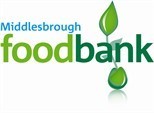 Foodbank Project Manager 		Job Description and Person SpecificationJOB DESCRIPTIONResponsible to: The trustees of Middlesbrough foodbankResponsible for: Central management and coordination of the foodbank projectSalary: £23000 - £25000 (+ contributory pension scheme) – dependent on experienceFull-time – 37.5 hours a weekOverall responsibility of the job: oversee the operation of Middlesbrough foodbank, with concern for its operational efficiency and standards in accordance with The Trussell Trust franchise model. In partnership with the trustees: guide the development of the foodbank project, including its material resources, financial assets, reputation, partnerships and volunteer body. Specific responsibilities:Reporting to TrusteesProvide a written report in advance to the charity’s trustees quarterly or at such special meetings as the trustees may callAdvise the trustees of exceptional events, such as complaints, major press contacts, accidents, external evaluations or risk to reputation  Trussell Trust complianceComply with the terms of the foodbank franchise, including standard operating proceduresCommunicationsMaintain a foodbank phone and email accountBe the first point of contact for enquiries, responding on behalf of the foodbank with assistance from the Office and Warehouse Co-ordinatorFoodbank centre(s) & VolunteersVisit the foodbank centres on a regular basisLiaise with foodbank centres key volunteers to encourage and monitor operational standards Manage all foodbank volunteers (ensuring adequate training and support) with assistance from the Volunteer Co-ordinatorFoodbank DepotOversee the day to day running of the depot with the Office and Warehouse Co-ordinator, ensuring operational efficiencySupport the Office and Warehouse Co-ordinator to monitor Health and Safety, ensuring compliance with statutory requirements and good practiceFood suppliesLiaise with the Office and Warehouse Co-ordinator to monitor stocks levels, issuing appeals as necessaryOrganise and run food collections, and the purchase of food stocks when neededDataBe familiar with the on-line data system, monitoring the key data indicatorsSupport data volunteers to ensure regular and accurate data of stock and vouchersExtract data for reports for the trusteesAgenciesLiase with referral agencies to ensure adequate and appropriate referrals are made and resolve any issues that may arisePublic Relations Ensure good communication with agencies, donors, funders and the general public by updating the website, and overseeing the Office Co-ordinator as they prepare regular newsletters and social media updates.Issue press releases as appropriate, and respond to local press enquiriesFinanceProvide the volunteer treasurer with details of payments and receipts, and supporting documents, to enable proper accountingQuality AssuranceMonitor the views of stakeholdersUndertake the annual Quality Assurance visit from The Trussell TrustPERSON SPECIFICATIONExperience: Experience of managing peopleExperience of working or volunteering in an organisation that deploys volunteersA sound understanding of, and experience of engagement with churches and Christians of different denominations Key Skills:Strong team playerAbility to manage and monitor the development of a projectGood oral communicationConfident user of email, document and spreadsheet applications, and internetAbility to work independently and unsupervisedNumerate and comfortable interpreting statistical dataEmpathy and ability to work with people from disadvantaged, marginalised, or socially excluded backgroundsPersonal attributes:Honesty and integrityPassionate about tackling poverty Other Requirements•	Driver with a current UK licence•	To have a DBS check•   Contract is subject to completion of two satisfactory referencesTraining providedInduction training IT training as required H&S, Environmental Health & Manual Handling as appropriate Level 3 safeguarding trainingFood Hygiene as required